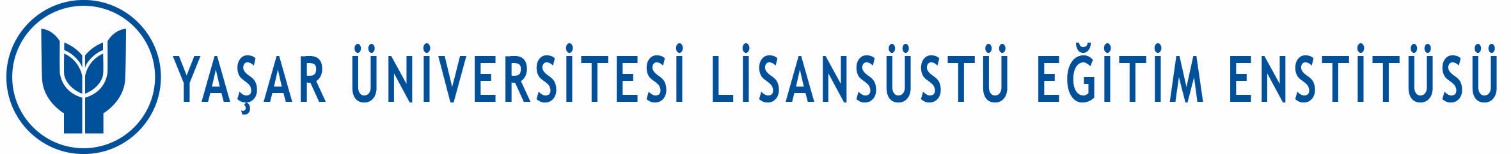 DOKTORA TEZ ÖNERİSİ SINAV TUTANAĞI* ORCID (Open Researcher and Contributor ID): https://orcid.org/ adresinden alınmaktadır.** Yeterlik sınavında başarılı bulunan öğrenci, yeterlik sınavından itibaren en geç 6 ay içinde tez önerisini tez izleme komitesi önünde sözlü olarak savunur.** Karar DÜZELTME ise, öğrenci 1 ay içerisinde düzeltme yaptığı tez önerisini tekrar sunar.** Karar RET ise, öğrenci, aynı danışman ile devam etmek istiyorsa 3 ay içinde yeni bir tez konusu ile tez önerisi sınavına girebilir. Öğrenci, yeni bir danışman seçecek ise, yeni bir tez konusu ile en geç 6 ay içinde tekrar tez önerisi sınavına girebilir. Her iki durumda da yeni bir tez izleme komitesi oluşturulabilir. Tez önerisi bu sınavda da kabul edilmeyen öğrencinin program ile ilişiği kesilir.*** Jüri toplanamadığı için sınav yapılamamış ise sınav için yeni bir tarih belirlenir.****Öğrencinin sınava gelmemesi durumunda, öğrencinin mazeret belgesi Enstitü Yönetim Kurulunda görüşülür. Öğrencinin geçerli mazeretinin olmaması halinde Enstitü Yönetim Kurulu kararıyla ilişiği kesilir. Mazereti geçerli sayıldığında yeni bir sınav tarihi belirlenir.  ÖĞRETİM YILI:   	                                                       GÜZ DÖNEMİ           BAHAR DÖNEMİÖĞRENCİNİNÖĞRENCİNİNÖĞRENCİNİNÖĞRENCİNİNAdı SoyadıNumarasıORCID*Anabilim DalıProgramı Tez BaşlığıDoktora tez önerisi sınavına      İlk girişi        İkinci girişiDoktora tez önerisi sınavına      İlk girişi        İkinci girişiDoktora tez önerisi sınavına      İlk girişi        İkinci girişiDoktora tez önerisi sınavına      İlk girişi        İkinci girişiTez Sınavının Tarihi: Tez Sınavının Tarihi: Saati:                                       Yeri: http://webinar.yasar.edu.tr  DEĞERLENDİRMEDEĞERLENDİRMEDEĞERLENDİRMETez önerisini sınavına alınan öğrencinin çalışma taslağı ve sunumu dikkate alındığında tez önerisi aşağıdaki ölçütlere göre değerlendirilmiştir.Tez önerisini sınavına alınan öğrencinin çalışma taslağı ve sunumu dikkate alındığında tez önerisi aşağıdaki ölçütlere göre değerlendirilmiştir.Tez önerisini sınavına alınan öğrencinin çalışma taslağı ve sunumu dikkate alındığında tez önerisi aşağıdaki ölçütlere göre değerlendirilmiştir.Amaç bakımından Yeterli YetersizYöntem bakımından Yeterli YetersizÖzgünlük bakımından Yeterli YetersizKARAR**KARAR**KARAR**Tez izleme komitesinin değerlendirmesi sonucunda tez önerisinin; KABUL       DÜZELTME     RET       kararı   OY BİRLİĞİ      OY ÇOKLUĞU  ile alınmıştır.Tez izleme komitesinin değerlendirmesi sonucunda tez önerisinin; KABUL       DÜZELTME     RET       kararı   OY BİRLİĞİ      OY ÇOKLUĞU  ile alınmıştır.Tez izleme komitesinin değerlendirmesi sonucunda tez önerisinin; KABUL       DÜZELTME     RET       kararı   OY BİRLİĞİ      OY ÇOKLUĞU  ile alınmıştır.Komite Üyesi Unvanı Adı Soyadı:                                                                                               Tarih ve İmza:             Kabul          Düzeltme       RetKomite Üyesi Unvanı Adı Soyadı:                                                                                               Tarih ve İmza:             Kabul          Düzeltme       RetKomite Üyesi Unvanı Adı Soyadı:                                                                                               Tarih ve İmza:             Kabul          Düzeltme       RetKomite Üyesi Unvanı Adı Soyadı:                                                                                               Tarih ve İmza:             Kabul          Düzeltme       RetKomite Üyesi Unvanı Adı Soyadı:                                                                                               Tarih ve İmza:             Kabul          Düzeltme       RetKomite Üyesi Unvanı Adı Soyadı:                                                                                               Tarih ve İmza:             Kabul          Düzeltme       RetKomite Üyesi Unvanı Adı Soyadı:                                                                                               Tarih ve İmza:             Kabul           Düzeltme      RetKomite Üyesi Unvanı Adı Soyadı:                                                                                               Tarih ve İmza:             Kabul           Düzeltme      RetKomite Üyesi Unvanı Adı Soyadı:                                                                                               Tarih ve İmza:             Kabul           Düzeltme      Ret Komite toplanamadığı için sınav yapılamamıştır.*** Öğrenci sınava gelmemiştir.*** Komite toplanamadığı için sınav yapılamamıştır.*** Öğrenci sınava gelmemiştir.*** Komite toplanamadığı için sınav yapılamamıştır.*** Öğrenci sınava gelmemiştir.***